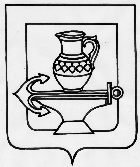 Совет депутатов сельского поселения 
Ленинский сельсовет 
Липецкого муниципального района Липецкой областипятьдесят пятая сессия пятого созываРЕШЕНИЕ 
с. Троицкое  20.04.2015г.                                                                                                                           №  234Об утверждении Положения  о платных услугах и внебюджетной деятельности  муниципального бюджетного учреждения культуры «Ленинский поселенческий Центр культуры и досуга»»   Рассмотрев представленное администрацией сельского поселения Ленинский сельсовет Липецкого муниципального района положение о платных услугах и внебюджетной деятельности муниципального бюджетного учреждения культуры «Ленинский поселенческий Центр культуры и досуга», в соответствии с действующим законодательством, Уставом сельского поселения, Совет депутатов сельского поселения Ленинский сельсоветРЕШИЛ: 1. Принять прилагаемое  Положение  о платных услугах и внебюджетной деятельности   муниципального бюджетного учреждения культуры «Ленинский поселенческий    Центр культуры и досуга».  2. Направить данное положение  главе сельского поселения для подписания и обнародования.   3. Настоящее положение вступает в силу со дня официального обнародования.Председатель Совета депутатов        
сельского поселения Ленинский сельсовет                                                                                               И.И. ЖуковПриложениек решению Совета депутатовсельского поселения Ленинский сельсоветот 20.04.2015 года № 234Положениео платных услугах и внебюджетной деятельности
муниципального бюджетного учреждения культуры
 «Ленинский поселенческий Центр культуры и досуга»1. Общие положения  1.1. Настоящее Положение по оказанию платных услуг (работ), предоставляемых муниципальным  бюджетным учреждением культуры (далее - Положение), определяет условия, правила и порядок оказания платных услуг (работ) и осуществление иной приносящей доход деятельности в муниципальном бюджетном учреждении культуры «Ленинский поселенческий Центр культуры и досуга» (далее - Учреждение), порядок формирования доходов и осуществления расходов за счет привлеченных финансовых средств из внебюджетных источников.     1.2. Положение разработано в соответствии со следующими нормативными правовыми  актами:- Гражданским кодексом Российской Федерации;- Бюджетным кодексом Российской Федерации;- Федеральным законом от 8 мая 2010г. № 83-ФЗ «О внесении изменений в отдельные законодательные акты Российской Федерации по совершенствованию правового положения государственных (муниципальных) учреждений» с изменениями и дополнениями;- Законом РФ от 09.10.1992г. №3612-1 «Основы законодательства Российской Федерации о культуре» с изменениями и дополнениями;- Федеральным законом Российской Федерации от 27 мая 2014 г. N 136-ФЗ "О внесении изменений в статью 263 Федерального закона "Об общих принципах организации законодательных (представительных) и исполнительных органов государственной власти субъектов Российской Федерации" и Федеральный закон "Об общих принципах организации местного самоуправления в Российской Федерации";- Законом РФ от 07.02.1992 № 2300-1 «О защите прав потребителей» (действующая редакция от 05.05.2014г.);
- Постановлением Правительства РФ от 1 декабря 2004 г. N 712
"О предоставлении льгот отдельным категориям посетителей федеральных государственных организаций культуры";- Федеральным Законом от 12.01.1996 № 7-ФЗ «О некоммерческих организациях» (действующая редакция от 06.04.2015г.);- нормативными правовыми актами сельского поселения Ленинский сельсовет Липецкого муниципального района;      
- Уставом МБУК « Ленинский ПЦКД».1.3. В соответствии с законодательством Российской Федерации Учреждение может вести деятельность, приносящую доходы  от дополнительных источников средств, к которым относятся:   -  доходы от предоставления платных услуг (дополнительных  и иных услуг, которые предоставляются Учреждением с целью всестороннего удовлетворения  потребностей граждан, осуществляются за счет внебюджетных средств (средств сторонних организаций или частных лиц,  в т.ч. родителей (законных представителей) обучающихся (детей), и не могут быть оказаны взамен и в рамках основной  деятельности, финансируемой из бюджетов всех уровней;
   - пожертвования - безвозмездные поступления от физических и юридических лиц, международных организаций и правительств иностранных государств, в т.ч. добровольные пожертвования и целевые взносы–платежи в денежном или натуральном выражении на определенные цели. 
   -  доходы от иной приносящей доход деятельности Учреждения не запрещенной законодательством Российской Федерации, в результате которой  Учреждением может быть получен доход.1.4. Платные услуги, работы (далее – Услуги) оказываются за счет юридических или физических лиц (далее – Потребитель), являющихся потребителями платных услуг.      1.5.Платные услуги предоставляются с целью: - всестороннего удовлетворения потребностей граждан;-  расширения перечня и увеличения объемов предоставляемых услуг;- эффективного использования муниципального имущества, закрепленного за Учреждением;-  повышения комфортности библиотечного обслуживания;- развития интеллектуальных и творческих способностей детей;- организации культурно-досугового обслуживания;- улучшения качества услуг;- усиления материальной заинтересованности работников;- привлечения дополнительных финансовых средств для расширения материально-технической базы Учреждения;- увеличения оплаты труда работников Учреждения.     1.6. Платные услуги предоставляются наряду с бесплатными и не заменяют их.     1.7. Платные услуги не могут быть оказаны Учреждением взамен основной деятельности, финансируемой за счет средств бюджета сельского поселения Ленинский сельсовет Липецкого муниципального района Липецкой области, в соответствии со статусом учреждения.     1.8. Платные услуги оказываются в соответствии с Перечнем платных услуг, предоставляемых Учреждением (Приложение 1).     1.9. При расширении или ином изменении видов платных услуг, оказываемых Учреждением, в Перечень видов платных услуг могут быть внесены изменения и дополнения в установленном порядке.2. Организация предоставления платных услуг.2.1. Предоставление платных услуг Учреждением производится по видам, предусмотренным в Уставе учреждения.2.2. Оказание платных услуг населению организуется на основании приказа директора Учреждения согласно  Прейскуранта цен на платные услуги
( Приложение 2).Стоимость  услуг, обозначенных в прейскуранте, на основании калькуляции, произведенной на момент предоставления данных услуг, утверждается приказом директора.2.3. Руководство деятельностью Учреждения по оказанию платных услуг осуществляет директор Учреждения, который в установленном порядке несет ответственность за качество оказания платных услуг, обеспечивает организацию платных услуг.2.4. Специалисты, непосредственно оказывающие платную услугу, несут персональную ответственность за полноту и качество ее выполнения.2.5. Должностные лица и специалисты, виновные в нарушении требований по оказанию платных услуг, несут ответственность в установленном порядке.2.6. Платные услуги осуществляются штатными работниками учреждения либо привлеченными специалистами, имеющими соответствующую квалификацию (далее - внештатные работники).2.7. Для оказания платных услуг Учреждение создает необходимые условия, соответствующие действующим санитарным правилам и нормам, требованиям по охране и безопасности здоровья потребителей услуг; осуществляет качественное кадровое и техническое обеспечение платных услуг.2.8. Оказание платных услуг осуществляется в соответствии с расписанием, утвержденным директором Учреждения.2.9. Исполнитель:  -  издает приказ об организации Услуг, - оформляет трудовые соглашения с работниками, занятыми предоставлением Услуг (или договор подряда с временным трудовым коллективом);- издает приказ о назначении ответственного за организацию Услуг из числа работников Учреждения и возложении материальной ответственности за организацию платных услуг;- организует контроль за качеством оказания Услуг.2.10. Ответственный за организацию Услуг:- организует заключение договоров от имени Учреждения с Потребителем  на различные виды Услуг;- заключает срочные трудовые договоры с работниками, осуществляющими Услуги;- вывешивает график оказания Услуг с указанием помещений и фамилий тех, кто их оказывает;- несет ответственность за сохранность  документов по осуществлению Услуг;- ведет книгу «Замечания и предложения по предоставлению платных услуг»;- осуществляет контроль за качеством предоставляемых Услуг;- ведет учет и контроль за начислением заработной платы работникам.2.11. Учредитель Учреждения имеет право в установленном законодательством Российской Федерации порядке приостановить предпринимательскую деятельность в учреждении, если эта деятельность осуществляется в ущерб основной уставной деятельности.3. Порядок предоставления Услуг и оформления оплаты.3.1.Платные услуги осуществляются Учреждением в рамках договора с физическими и юридическими лицами.3.2. Договор может быть заключен в устной или письменной форме ( Приложение 3). Устная форма договора в соответствии с пунктом 2 статьи 159 Гражданского кодекса Российской Федерации предусмотрена в случаях оказания услуг при самом их совершении. Письменным доказательством их предоставления являются входной билет, квитанция строгой отчетности.Письменная форма договора в соответствии со статьей 161 Гражданского кодекса Российской Федерации предусмотрена в случаях предоставления услуг, исполнение которых носит длительный по времени характер. При этом в договоре должны быть регламентированы условия и сроки получения платных услуг, стоимость и порядок оплаты, права, обязанности и ответственность сторон, прочие условия, связанные со спецификой оказываемых услуг.  3.3. Исполнитель заключает договор при наличии у него возможности оказать запрашиваемую услугу.3.4. Договоры на оказание платных услуг Учреждением подписываются Потребителем и директором Учреждения или должностными лицами, уполномоченными директором Учреждения на право подписания данных договоров.3.5. Договор составляется в двух экземплярах, один из которых находится у Исполнителя, другой – у Потребителя. Учет договоров ведется ответственной стороной (Исполнителем).3.6. Потребители услуг или их родители (законные представители), обязаны оплатить оказываемые платные услуги в порядке и в сроки, указанные в договоре, выполнять условия договора между Учреждением и Потребителем на оказание платных услуг, и, в соответствии с законодательством РФ, получить документ, подтверждающий оплату услуг.Моментом оплаты платных услуг считается дата фактической оплаты средств Потребителями платных услуг.  3.7. Учреждение, потребители (их законные представители), заключившие договоры на оказание платных услуг, несут ответственность, предусмотренную договором и действующим законодательством РФ.3.8. Исполнитель обязан до заключения договора предоставить потребителю достоверную информацию об оказываемых услугах, обеспечивающую возможность их правильного выбора, а также довести до Потребителя (в том числе путем размещения в удобном для обозрения месте) информацию, содержащую следующие сведения:     - наименование и место нахождения (юридический адрес) Исполнителя;   - перечень услуг с указанием их стоимости;   - условия предоставления и получения платных услуг;   - адрес и телефон учредителя;   - о правах и обязанностях потребителей;   - о контролирующих организациях с указанием адресов и телефонов;   - другую информацию, относящуюся к договору и предоставляемым услугам.  3.9. Исполнитель обязан предоставить для ознакомления по требованию Потребителя устав учреждения, образцы договоров об оказании платных услуг.         3.10. Исполнитель не вправе оказывать предпочтение одному Потребителю перед другим в отношении заключения договора, кроме случаев, предусмотренных законом и иными нормативными актами.4. Порядок формирования цен на платные услуги.4.1. Поскольку платные услуги, оказываемые учреждениями культуры, не входят в перечни, утвержденные постановлением Правительства РФ от 07.03.1995 № 239 "О мерах по упорядочению государственного регулирования цен (тарифов)", государственное регулирование на цены (тарифы)  не распространяется.4.2. Стоимость платных услуг определяется учредителем или Учреждением, исходя из себестоимости и необходимого уровня рентабельности, устанавливаемого по результатам оценки стоимости аналогичных услуг на рынке.4.3. Расчет платных услуг для учреждения, ранее не осуществлявшего деятельность в данной сфере и не имеющего фактических данных по доходам и расходам, осуществляется на основании планируемых показателей его деятельности.Планируемые показатели деятельности для такого учреждения принимаются на основании сравнительного анализа доходов и расходов организаций, осуществляющих аналогичную деятельность.4.4. На целевые мероприятия с привлечением сторонних организаций, физических и юридических лиц и внеплановых программ (мероприятий), на время их проведения устанавливается  специальная плата.4.5. Цены на платные услуги рассчитываются на основе экономически обоснованной себестоимости услуг с учетом необходимости уплаты налогов и сборов, а также с учетом возможности развития и совершенствования творческого процесса, оплаты труда работников и развития материальной базы учреждения.4.6. Для расчета прейскуранта цен на платные услуги определяется себестоимость на основании анализа прямых затрат текущего года, куда включаются заработная плата с учетом всех надбавок и отчислений за год с начислениями на заработную плату, накладные расходы и фактические затраты, сформированные по статьям, исходя из Перечня услуг, оказываемых на платной основе. В стоимость платных услуг может включаться инвестиционная составляющая в размере не более 10% себестоимости платной услуги.4.7. На отдельные платные услуги, оказание которых носит разовый (нестандартный) характер, цена платной услуги может определяться на основе нормо–часа, норм времени, разовой калькуляции затрат, согласованной с заказчиком или исходя из рыночной стоимости.4.8. Размер платы за оказание услуги (выполнение работ) может меняться в зависимости от уровня затрат пересматриваться с учетом текущей ситуации.4.9. Основанием для пересмотра стоимости платных услуг являются:     -   увеличение потребительского спроса;     - рост (снижение) затрат на оказание услуг, вызванный внешними факторами более чем   на 5%;     - изменение в действующем законодательстве РФ системы, формы и принципа оплаты труда работников, занятых в производстве конкретных услуг.4.10. Наличие хотя бы одного из перечисленных факторов является основанием  для рассмотрения вопроса об изменении цен на платные услуги.4.10. В случае, когда рассчитанная цена не удовлетворяет потребительский спрос, Учреждение вправе своим приказом в соответствии со ст. 52 «Основы законодательства Российской Федерации о культуре» самостоятельно установить цену в соответствии со спросом потребителей.4.12. Учреждение не вправе допускать возмещения расходов, связанных с предоставлением платных услуг, за счет бюджетных средств на финансирование основной деятельности.
        4.13.Учреждение вправе предоставлять льготы по оказанию платных услуг отдельным категориям граждан согласно Перечня льгот ( Приложение 4).      4.14. Возмещение расходов муниципального учреждения, связанных с предоставлением льгот потребителям платных услуг, осуществляется за счет средств от оказания платных услуг..5. Порядок получения, учета и расходования средств,полученных от оказания услуг.         5.1. Источниками финансовых средств при оказании платных услуг являются:
-личные средства граждан;
-средства предприятий, организаций, учреждений;
- другие, не запрещенные законом источники.         5.2. Объем плановых накоплений в очередном финансовом году определяется бюджетным Учреждением самостоятельно.5.3. Приоритетными направлениями расходования средств, полученных от платных услуг  и работ, являютсяпроизводственное и материально-техническое развитие Учреждения (приобретение технических средств, оборудования, материалов, канцелярских товаров, хозяйственных товаров, различных видов изданий);дополнительная оплата труда работников, оказывающих платные услуги  или содействующих их оказанию, за фактически выполненный объем работ;выплаты социального характера.Нормативы расходования денежных средств от платных услуг на оплату труда работников, осуществляющих Услугу, составляют до 55 % от общей стоимости Услуги, вместе с начислениями.  Оставшиеся средства направляются на развитие материально-технической базы Учреждения.5.4. Расчеты Потребителя за платные услуги с Учреждением осуществляются за наличный расчет с использованием квитанций строгой отчетности (входных билетов) или в кассу с оформлением приходно-кассового ордера, а также перечислением денег на лицевой счет учреждения в установленном порядке.5.5. Прием от Потребителей (законных представителей) и сдачу денег в Учреждении имеет право производить работник, на которого приказом директора Учреждения возложена материальная ответственность за организацию платных услуг.5.6. Денежные средства, получаемые учреждениями от оказания платных услуг, аккумулируются на лицевом счете по учету средств по приносящей доход деятельности.5.7. Денежные средства, получаемые от оказания платных услуг, в полном объеме учитываются в отдельной смете доходов и расходов учреждения.       5.8. Расходование привлеченных средств осуществляется в соответствии с утвержденной сметой.5.9. Учет платных услуг ведется в соответствии с установленным порядком бухгалтерского учета в учреждениях.5.10. Учреждение организует статистический и бухгалтерский учет и отчетность раздельно по основной деятельности и платным услугам в соответствии с Инструкцией по бюджетному учету.5.11. Возврат денежных средств Потребителю возможен в случае невыполнения обязательств договора по вине Исполнителя и осуществляется в соответствии законодательству Российской Федерации6. Прочие доходы.        6.1. Учреждение имеет право на получение пожертвований (даров, субсидий, спонсорских средств) от физических и юридических лиц, организаций в порядке, установленном действующим законодательством Российской Федерации и иными документами.      6.2. Учреждение ведет обособленный учет всех операций по использованию пожертвованного имущества или средств.7. Ответственность руководителя Учрежденияи контрольные функции Учредителя и контролирующих органов.7.1. Контроль за соблюдением действующего законодательства по организации Услуг осуществляет орган местного самоуправления муниципального образования и соответствующие финансовые органы.7.2. Контролирующие органы вправе приостановить деятельность Учреждения по оказанию Услуг, если эта деятельность осуществляется в ущерб основной деятельности Учреждения.7.3. Руководство деятельностью Учреждения по оказанию платных услуг населению осуществляет директор Учреждения, который в установленном порядке:- осуществляет административное руководство финансово-хозяйственной деятельностью;- несет персональную ответственность за качество и организацию оказания платных услуг населению.Глава сельского поселенияЛенинский сельсовет                                                                                                   И.И. ЖуковПриложение № 1 к Положению о платных услугах и внебюджетной деятельности
МБУК « Ленинский ПЦКД                                                                        ПЕРЕЧЕНЬплатных услуг, предоставляемых 
муниципальным бюджетным учреждением культуры«Ленинский поселенческий Центр культуры и досуга»Приложение № 2 к Положению о платных услугах и внебюджетной деятельности
МБУК « Ленинский ПЦКД                                                                ПРЕЙСКУРАНТцен на платные услуги, предоставляемые
 муниципальным бюджетным учреждением культуры«Ленинский поселенческий Центр культуры и досуга»Приложение № 3 к Положению о платных услугах и внебюджетной деятельности
МБУК « Ленинский ПЦКД                                                                  ПЕРЕЧЕНЬ ЛЬГОТна платные услугипредоставляемые отдельным категориям граждан
 муниципальным бюджетным учреждением культуры«Ленинский поселенческий Центр культуры и досуга»Льготы на платные услуги  устанавливаются для следующих категорий граждан:- участники и инвалиды Великой Отечественной войны;- инвалиды;- ветераны труда и пенсионеры;- дети-сироты и дети, оставшиеся без попечения родителей;- дети из многодетных семей;- военнослужащие, проходящие военную службу по призывуДля отдельных категорий граждан устанавливаются следующие льготы:- для участников и инвалидов Великой Отечественной войны - в размере 50% от установленного тарифа;- для пенсионеров, инвалидов, ветеранов труда, пенсионеров, детей-сирот, детей из многодетных семей, военнослужащих, проходящих военную службу по призыву, - в размере 50% от установленного тарифа.Основанием для предоставления льготы является предъявление следующих документов:- для участников и инвалидов Великой Отечественной войны, ветеранов и пенсионеров, детей-сирот - удостоверение установленного образца, подтверждающее данный статус;- для детей из многодетных семей - документ, подтверждающий статус многодетной семьи;- для инвалидов - удостоверение инвалида;- для военнослужащих, проходящих военную службу по призыву, - военный билет с записью, подтверждающей прохождение военной службы по призыву.Льготы, предусмотренные настоящим Перечнем, не суммируются. При наличии нескольких оснований для установления льгот льготы устанавливаются по одному из оснований по выбору гражданина.Льготы не предоставляются на посещение платных мероприятий, проводимых в учреждении третьими лицами на договорной основе. Информация о порядке и условиях предоставления льгот размещается в доступных для посетителей местах в учреждениях культуры.Приложение № 4 к Положению о платных услугах и внебюджетной деятельности
МБУК « Ленинский ПЦКДМуниципальное бюджетное учреждение культуры «Ленинский поселенческий Центр культуры и досуга, именуемое в дальнейшем Исполнитель, в лице директора _____________________________________________________________________________  действующего на основании Устава,  с одной стороны, и                                 _________                  ___________________________________________________________________________________ , именуемый в дальнейшем Потребитель, с другой стороны, заключили настоящий договор о следующем:1. Предмет договораПредметом договора является оказание Исполнителем платных  услуг                                                                2. Обязательства сторон2.1. Исполнитель обязуется:
- предоставить платные услуги в полном объёме и качественно
- создать благоприятные условия для потребления услуги
- обеспечить охрану жизни и здоровья  во время предоставления услуги2.2. Потребитель обязуется:
- производить оплату услуг в сумме ___________руб. до_________числа текущего месяца через  бухгалтерию исполнителя, или по безналичному расчету на счет исполнителя.
-  заблаговременно уведомить Исполнителя о прекращении потребления платной услуги.
-   возмещать ущерб, причиненный имуществу Исполнителя, в соответствии с законодательством Российской Федерации.                                                  3. Срок действия договора
Настоящий договор заключен с «____»__________ 20 ____г. по «____»___________ 20 ____г.До истечения срока договора, он может быть расторгнут в случае невыполнения или ненадлежащего выполнения сторонами своих обязательств, а также по желанию Потребителя, о чем стороны предупреждают друг друга не позднее, чем за 15 дней.                                            4. Права исполнителя и потребителя4.1. Исполнитель вправе:
- отказать Потребителю в заключении Договора на новый срок по истечении действия настоящего Договора, если потребитель в период его действия допускает нарушения, предусмотренные гражданским законодательством и настоящим Договором (нарушение сроков оплаты, нарушение правил внутреннего распорядка и др.) и дающие исполнителю право в одностороннем порядке отказаться от исполнения Договора;
- не возвращать поступившие платежи, если потребитель прекратил  потребление платной услуги по своей инициативе, не оговренной в п 3 настоящего договора.4.2. Потребитель вправе:-  потребовать от Исполнителя предоставления информации по вопросам, касающимся организации и обеспечения надлежащего исполнения услуг, предусмотренных разделом 1 настоящего договора;
- пользоваться имуществом Исполнителя, необходимым для обеспечения его данной услугой;4.3. Потребитель в соответствии с Федеральным Законом от 27 июля 2006 года № 152-ФЗ «О персональных данных», предоставляет Исполнителю на неавтоматизированную и автоматизированную обработку (сбор, систематизацию, накопление, хранение, уточнение (обновление, изменение), использование, передачу в государственные, муниципальные органы, обезличивание, блокирование, уничтожение) своих персональных данных (фамилию, имя, отчество, сведения о документе, удостоверяющем личность гражданина, адрес проживания (регистрации), контактный телефон).5. Ответственность сторонВ случае неисполнения или ненадлежащего исполнения сторонами обязательств по настоящему Договору они несут ответственность, предусмотренную гражданским законодательством и законодательством о защите прав потребителей, на условиях, установленных законодательством.Настоящий Договор вступает в силу со дня подписания его обеими сторонами.Договор составлен в 2-х экземплярах, имеющих равную юридическую силу.6. Адреса и подписи сторон№Наименование услуги1Дискотека взрослая2Кино3Ксерокопия А44Группа «здоровье» (фитнес, абонемент на месяц)5Концерт в ДК7Спектакль8Тематические вечера ( ВИА, живой звук)9Детский новогодний утренник10Детский новогодний утренник с игровой программой и подарками11Новогодний концерт12Выездное мероприятие для взрослых13Выездное мероприятие для детей14Поздравление Снегурочки и Деда Мороза на дому15Разработка сценария мероприятия, постановка16Аренда концертного зала для некоммерческих организаций17Аренда концертного зала для коммерческих организаций18Аренда диско зала19Аренда стандартного комплекта аппаратуры20Услуги звукорежиссера21Услуги баяниста22Услуги ведущего23Выставка «Романовская горница»24Мастер класс по тряпичной кукле25Мастер класс по тряпичной кукле взрослый26Оформление  праздников и торжеств воздушными шарами27Продажа воздушных шаров, фигур из шаров28Прокат спортивного инвентаря ( лыжи, коньки)№Наименование услугиЕдиница измеренияСтоимость
(в руб.)1Дискотека взрослаябилет402Кинобилет403Ксерокопия А41 лист104Группа «здоровье» (фитнес, абонемент на месяц)абонемент на 1 мес.5005Концерт в ДКбилет507Спектакльбилет1008Тематические вечера ( ВИА, живой звук)билет1009Детский новогодний утренникбилет5010Детский новогодний утренник с игровой программой и подаркамибилет10011Новогодний концертбилет10012Выездное мероприятие для взрослыхмероприятиеот 5000 до 1000013Выездное мероприятие для детеймероприятиеот 1000 до 500014Поздравление Снегурочки и Деда Мороза на дому1 выезд до 100015Разработка сценария мероприятия, постановкамероприятие250016Аренда концертного зала для некоммерческих организаций1 час100017Аренда концертного зала для коммерческих организаций% от продажи билетов15%18Аренда диско зала1 час35019Аренда стандартного комплекта аппаратуры1 час65020Услуги звукорежиссера1 час50021Услуги баяниста1 час70022Услуги ведущего1 час120023Выставка «Романовская горница»билет3024Мастер класс по тряпичной кукле5025Мастер класс по тряпичной кукле взрослый10026Оформление  праздников и торжеств воздушными шарамиСогласно калькуляции, на момент предоставления услуги27Продажа воздушных шаров, фигур из шаровЗа 1 ед. товараСогласно калькуляции, на момент предоставления услуги28Прокат спортивного инвентаря (лыжи, коньки)1 час с человека50р. в час                                                                       ДОГОВОР №___                                                          на оказание платных услуг«»_________  г.Исполнитель(наименование учреждения, адрес, телефон)л/счетМ.П.